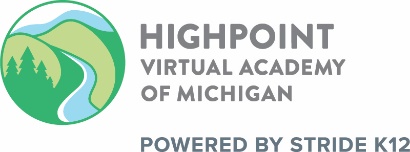 Highpoint Virtual Academy of MichiganSafe Return to In-Person Instruction and Continuity of Services 2022-2023Highpoint Virtual Academy of Michigan (HVAM) is updating this document to meet the requirements as a recipient of ARP funds. (Section 2001(i) of the ARP Act) This document is subject to change with future orders or mandates from federal, state or county agencies. The HVAM Board of Directors remains committed to monitoring and responding to local data and making operational decisions in consultation with the District Health Department #10. The Board of Education authorizes the Head of School/Executive Director to make decisions adjusting this plan in response to local COVID-19 data and District #10 recommendations specific to Highpoint Virtual Academy of Michigan. This plan will be reviewed no less frequently than every six months.Public InputHVAM is committed to understanding stakeholder needs. Families are regularly surveyed regarding overall satisfaction and student needs. Monthly Learning Coach meetings are held to update families on progress, programs and other timely events. Learning Coach and student input is always welcome and taken into consideration for current or future programming. This plan will be available on the district website in addition to being emailed. Feedback on this or any plan can be sent directly to the Head of School, Mary Moorman, at mmoorman@highpointva.org. Instructional ModelHVAM is a fully online public-school academy serving students K-12 across the state of Michigan. To best serve our community we will continue to offer an online instructional model with various in-person events throughout the state periodically and as conditions permit.Quality Evidence-Based Assessment PracticesHVAM believes that benchmark assessment evidence can be used to monitor and evaluate patterns and trends in school/district academic performance and to identify effective instructional programs. We believe it can provide guidance for standardizing or adjusting curriculum and instruction across grade levels, schools, and districts.HVAM will continue the use of (and professional learning around the use of) the formative assessment process as a powerful practice embedded in the teaching and learning process to continuously observe where our students are to modify instruction. We believe the use of the formative assessment process, which is supported by an extensive body of research, provides in-time data for both our teachers and students to accelerate their learning and progress and gives us a more complete picture of what our students know and can do.Educational GoalsSTAR 360 assessments in reading and mathematics will be administered to all students three times each year: once in the first six weeks of the school year, once in January, and again prior to the last day of school. Formative assessments will provide information to inform our progress toward our goals over the course of the year. Progress reports will be available on our website in February and June as part of the 98b reporting requirements.As a means of continuous improvement in teaching and learning, all teachers have received or will receive professional development in, and commit to the use of, the formative assessment process.HVAM Goals vary by grade and are posted within our 98B Benchmark Goals posting. In general, our goals include:  50-63% of students in will achieve an SGP of 50 on the STAR 360 Reading and Math Assessment.All teachers will use the formative assessment process to support adjustment to teaching and learning, to support meaningful student progress towards mastery of Reading and Mathematics academic standards.Results from Reading and Mathematics benchmark assessments, local Reading and Mathematics summative assessments, and formative assessment will be continuously discussed and analyzed by staff.Mental Health SupportsThe district has increased mental health services by providing additional counselors and SEL programming. The funding for these additional services has come through 31a, Title I and ESSER grants as well as from the district’s general fund. Extended LearningSchools have hired intervention teachers to assist students with learning loss due to the COVID-19 pandemic. These positions are funded through Title I and ESSER grants. The district is also able to offer an expanded summer school program for all grade levels.Specialized ServicesHVAM ensures a continuation of services for students receiving speech and language, occupational therapy, physical therapy, resource room or social work services within their IEP. The district ensures a method for the continuation of evaluation for students suspected of having a disability as well as those requiring re- evaluation. The district also ensures that students of special populations are given additional considerations; these considerations vary by building and/or grade span.The district will also provide access and additional opportunities to support English Learners with language development/acquisition. We have a certified EL teacher, Coordinator, translation services and professional development to support all staff in their support of their students. Parents and families will continue to be supported in their native language(s) as needed.Students enrolled in HVAM with 504 plans in place will continue to receive appropriate accommodations as specified through their 504 plans.Students that have social emotional needs will be provided with resources (personnel, curriculum and/or supplemental) to support those needs.Food ServiceAs a fully online public-school academy, HVAM does not offer food services.COVID-19 Prevention and Mitigation StrategiesVaccination: We strongly encourage all eligible students to be fully vaccinated. Although vaccinated people may still become infected with COVID, they are far less likely to become seriously ill and often recover in fewer days. We will continue to partner with the county health departments across the state to support vaccine administration where needed.Masks: Routine, daily masks are now optional for all staff and students as in-person events. Students may choose to wear a mask if attending an in-person event due to underlying health conditions, immune system concerns, or any other individual factor. Masks are still required in cases of COVID infection or household exposure at all in-person events.Hand Washing: We strongly encourage frequent hand washing. Hand sanitizer will be readily available at in-person events.Social Distance: We recommend maintaining 3-6 feet of distance whenever feasible at in-person events. Classroom group activities are permitted at in-person events.Volunteers/Guests: Parents, Guardians, and volunteers will be permitted to attend in-person events where appropriate. Please follow the policies and procedures pertaining to specific events.Activities/Field Trips/Other In-Person Events: We will continue to provide in-person events throughout the state where appropriate.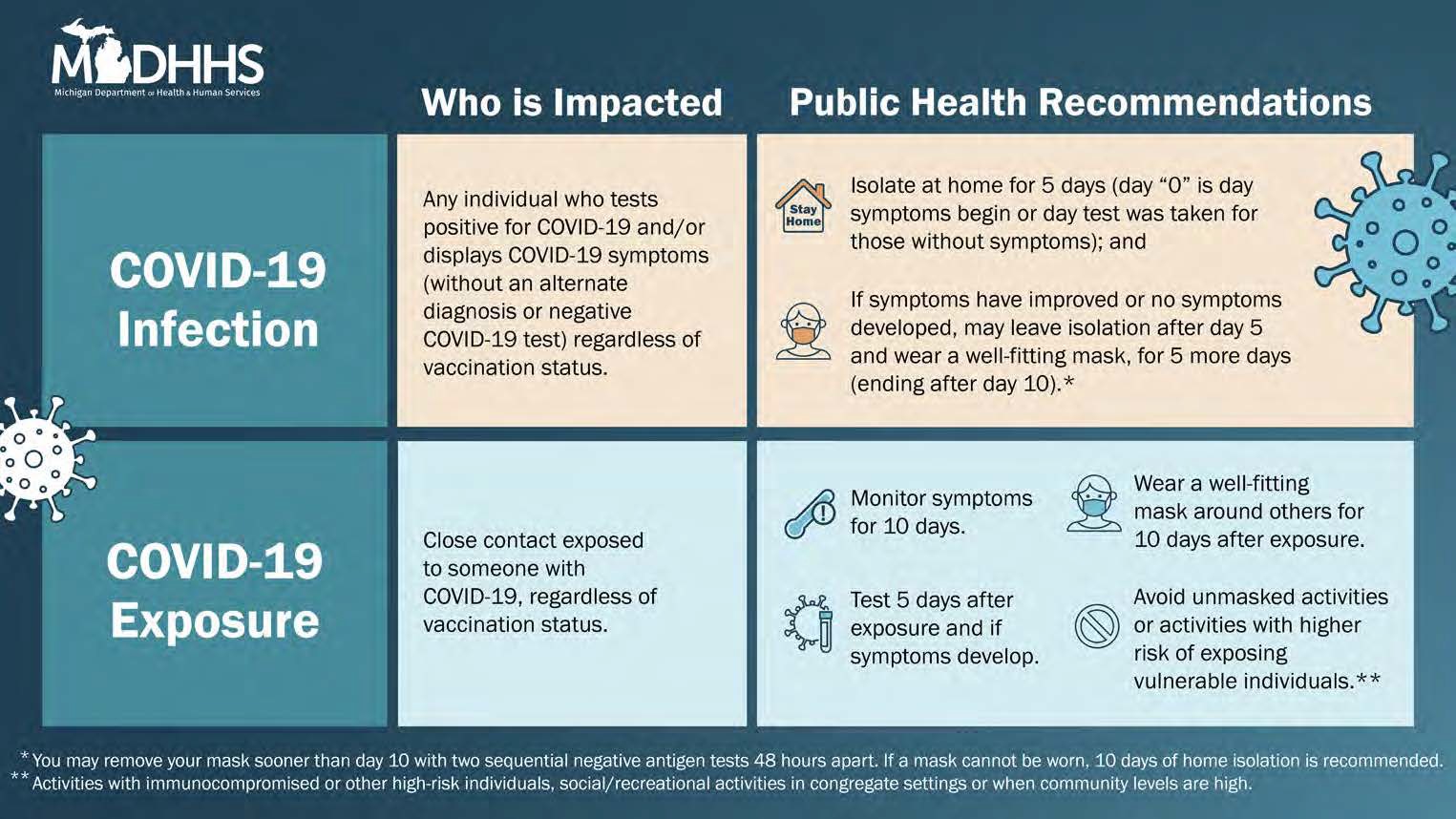 